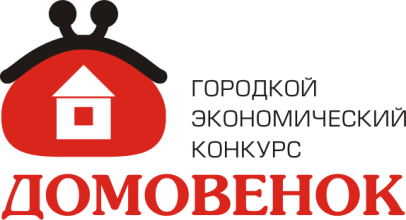 ПОЛОЖЕНИЕо проведении городского экономического конкурса «Домовёнок» Общие положения1.1. Настоящее Положение определяет цели и задачи городского экономического конкурса «Домовёнок» (далее – Конкурс), порядок его организации, проведения, подведения итогов и награждения победителей.1.2.	Конкурс проводится в рамках реализации городского сетевого проекта «Ступени успеха: экономическое образование и воспитание» (приказ департамента образования администрации городского округа  Тольятти  от  17.08.2018  № 249-пк/3.2 «О проведении городских мероприятий для обучающихся в 2018-2019 учебном году»).1.3. Организатором Конкурса выступает МБОУ ДО ГЦИР г.о.Тольятти. Цель и задачи Конкурса2.1.	Цель Конкурса – формирование у школьников младшего и среднего звена основ экономических знаний, навыков их использования в современной жизни.2.2.	Задачи Конкурса:2.2.1. Познакомить учащихся с основами экономики семьи, правилами ведения домашнего хозяйства. 2.2.2. Научить осуществлять несложные экономические расчеты.2.2.3. Способствовать формированию условий для подготовки учащихся к выполнению роли потребителя, производителя, гражданина.2.2.4. Познакомить учащихся с основными энергосберегающими мероприятиями, их экономическим эффектом.2.2.5. Содействовать формированию культуры использования энергии и творческого мышления в отношении изыскания резервов энергосбережения в повседневной жизни.2.2.6. Создать условия для развития интереса к практическому применению полученных знаний.Участники КонкурсаУчастниками конкурса могут стать учащиеся образовательных учреждений,  учреждений дополнительного образования городского округа Тольятти в возрасте 9-15 лет.Конкурс проводится по двум возрастным категориям:- 9-11 лет (3-4 кл.);- 12-15 лет (5-8 кл.).К участию в Конкурсе допускаются команды из 5 человек.Количество команд от ОУ не ограничено.Сроки и порядок проведения Конкурса4.1. Для участия в Конкурсе необходимо до 12.10.2018 г. подать заявку на электронный адрес vip7001@mail.ru  в формате ЕXCEL по форме (Приложение №2).4.2. Конкурс проводится в несколько этапов:1 этап – очный – 18.10.2018 г. - проведение деловой игры «Домашняя бухгалтерия». По окончании деловой игры участники получают задание на 2 этап Конкурса. Для участия в деловой игре предварительной подготовки не требуется. 2 этап – заочный - «Энергосбережение – разумное решение!» - подготовка и предоставление  командами: - рисунок или плакат по тематике сохранения и уменьшения потребления энергии населением и предприятиями;- практическая работа «Исследования в области энергосбережения». Задания на практическую работу доводится до участников по окончании первого этапа конкурса.3 этап – очный – 01.11.2018 г. - презентация проектов, участие в викторине. График проведения конкурсных этапов составляется на основе поданных заявок и доводится до участников дополнительно. Участие во всех этапах  является обязательным.4.3. Выполненные практические задания  2 этапа  участники Конкурса размещают на электронном ресурсе самостоятельно по адресам: http://cir.tgl.ru/contest/id/20, vip7001@mail.ru    до 31 октября  2018 г.          4.4. После размещения работы на электронном ресурсе изменения и дополнения к ней не допускаются.4.5. Представленные на Конкурс  материалы  не рецензируются. Требования к конкурсным работам  и критерии оценки5.1. Требования к   работам  2 этапа «Энергосбережение – разумное решение!»:5.1.1. Рисунок или плакат: работы принимаются в электронном виде в графических форматах jpg, bmp, tif, gif, pdf и бумажном виде. К каждой конкурсной работе прилагается регистрационная анкета участника. Для отправки работы электронным способом авторская работа предварительно сканируется или фотографируется. Работы сопровождаются эссе на тему «Энергосбережение – разумное решение!», объем  которого  не  более 250  слов.  Эссе должно имеет следующую структуру: вступление; аргументы; заключение.Эссе  должно  быть  напечатано  в  программе  Microsoft Office 2003 2007, 2010. Используемый  шрифт  -  Times  New  Roman  12,  цвет  шрифта  -  черный, межстрочный интервал  -  1,5,  выравнивание  текста  -  по  ширине. Размеры  полей:  левое  -  30  мм, правое  -  10  мм,  верхнее  и  нижнее  -  20 мм.  Абзацный  отступ  в  15  мм  выполняется одинаковым  по  всему тексту документа.  Первый  лист  эссе  должен  быть  оформлен  по образцу  (см. Приложение  3).5.1.2. Практическая работа «Исследования в области энергосбережения» должна быть выполнена в программе Microsoft Office 2003 2007, 2010, шрифт 12пт, Times New Roman, 1,5 интервал;   выравнивание  текста  -  по  ширине. Размеры  полей:  левое  -  30  мм, правое  -  10  мм,  верхнее  и  нижнее  -  20 мм.  Абзацный  отступ  в  15  мм  выполняется одинаковым  по  всему тексту документа.  Практическая работа должна иметь: титульный лист (Приложение №4); исходное задание; выполненное задание с выводами и предложениями. 5.2. Критерии оценки конкурсных работ:5.2.1. «Рисунок или плакат»:- соответствие работы теме Конкурса;- креативность творческого решения, оригинальность замысла и формы исполнения;- индивидуальность и авторская позиция, проявленная в работе;- познавательная ценность;- целесообразность и гармоничность текстового материала;- эстетичность оформления работы.5.2.2. «Исследование в области энергосбережения»:- соответствие работы теме Конкурса;- полнота выполнения; - возможность практического применения полученных результатов;  - инновационность и оригинальность предложенных способов энергоэкономии; - логичность, последовательность изложения полученных выводов.5.3. Участники Конкурса гарантируют, что представленные на конкурс работы являются их собственностью и не принадлежат другим лицам, и тем самым подтверждают, что им известна ответственность за нарушение авторских прав третьих лиц. Представляя работу на конкурс, авторы автоматически дают согласие на использование присланного материала в некоммерческих целях (размещение в Интернете, в печатных изданиях, на выставочных стендах с указанием фамилии автора).Подведение итогов Конкурса6.1. Команды, принявшие участие в конкурсе, получают электронные сертификаты.6.2. По итогам Конкурса определяются победитель и призеры в каждой номинации и возрастной группе, которые награждаются Дипломами (1, 2, 3 степени).6.3. Информация о ходе и результатах Конкурса размещается на сайте МБОУ ДО ГЦИР cir.tgl.ru,  в социальных сетях (группа «В контакте»  https://vk.com/club171073894 ).Оргкомитет и экспертный совет Конкурса7.1. Для организации  и проведения конкурса создается городской оргкомитет, который выполняет следующие обязанности:- разрабатывает положение о проведении конкурса;- определяет порядок проведения, место и даты проведения Конкурса; - несет ответственность за организацию, качество проведения мероприятия.7.2. Состав оргкомитета:- Долинюк В.А., главный специалист департамента образования мэрии г.о.Тольятти;- Хаирова А.В., директор  МБОУ ДО  ГЦИР;- Гусельникова И.В., методист МБОУ ДО  ГЦИР.7.3. Для проведения экспертной оценки представленных информационных материалов  экономической тематики Оргкомитетом создается Экспертный совет Конкурса. Исполнитель: Гусельникова Ирина Викторовна - методист МБОУ ДО ГЦИР, тел. 37-94-99, с.т. 89171231332GIV@cir.tgl.ru, vip7001@mail.ru Приложение №3Муниципальное бюджетное образовательное учреждение дополнительного образования «Гуманитарный центр интеллектуального развития» городского округа ТольяттиVI Городской экономический конкурс «Домовёнок»Практическая работа 2 этапа Конкурса «Домовёнок»Эссе «Энергосбережение – разумное решение!»Название команды: Состав участников:(Ф.И., класс)ОУ:Педагог-руководитель:(Ф.И.О., должность)г.Тольятти, 2018 г.Приложение №4Муниципальное бюджетное образовательное учреждение дополнительного образования «Гуманитарный центр интеллектуального развития» городского округа ТольяттиVI Городской экономический конкурс «Домовёнок»Практическая работа 2 этапа Конкурса «Домовёнок»«Энергосбережение – разумное решение!»«Исследования в области энергосбережения»Название команды: Состав участников:(Ф.И., класс)ОУ:Педагог-руководитель:(Ф.И.О., должность)г.Тольятти, 2018 г.